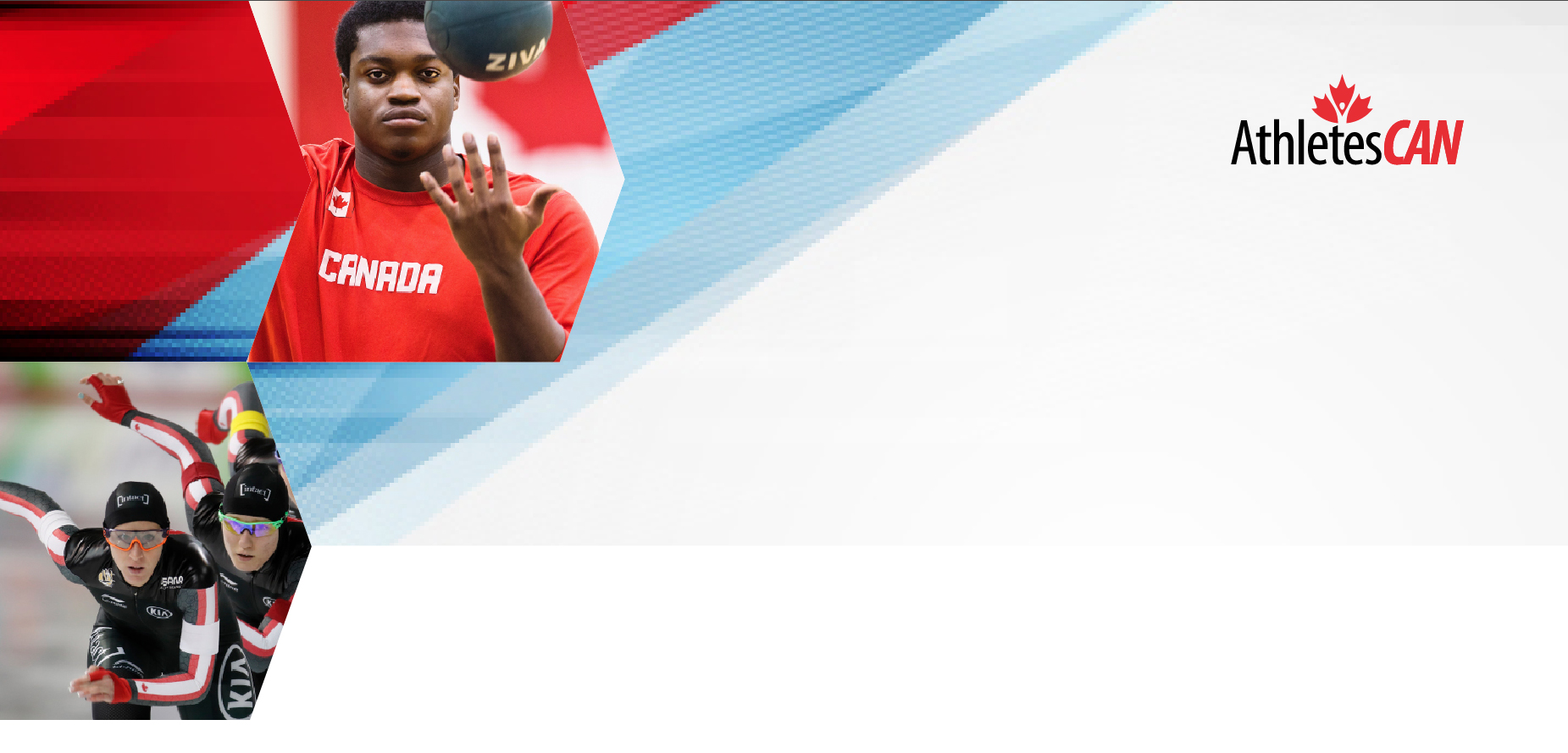 Présences : [Nom des membres du conseil des athlètes présents]Absences prévues : [Nom des membres du conseil des athlètes absents]Appel à l’ordre [durée]QuorumApprobation de l’ordre du jour[Présidence du conseil des athlètes] propose d’approuver l’ordre du jour de la rencontre. Tous en faveur. Aucune opposition.Déclaration de conflit d’intérêt selon l’ordre du jour approuvé[consigner tout conflit d’intérêt déclaré]
Affaires nouvelles[point de l’ordre du jour][point de l’ordre du jour][point de l’ordre du jour]Consignez qui a présenté le rapport ou le point et si des suivis sont à faire après la discussion de chacun des points.Date de la prochaine rencontre : [date]Fin de la rencontre à [heure à laquelle se termine la rencontre]